Программа семинара 17 апреля 2021 годадисциплина "дистанции - на средствах передвижения" (кони)10:00 – регистрация10:15 – 11:30   Обзор основных нормативных документов: применение документов, ответы на вопросы11:30 – 12:30   Комиссия по допуску. Техническая комиссия. Ветеринарный контроль12:30 – 13:00   Виды дистанций. Условия дистанций13.00 – 13.30   Длинные дистанции13:45 – 16:30   Особенности судейства технических этапов по группам. Детальный разбор отдельных этапов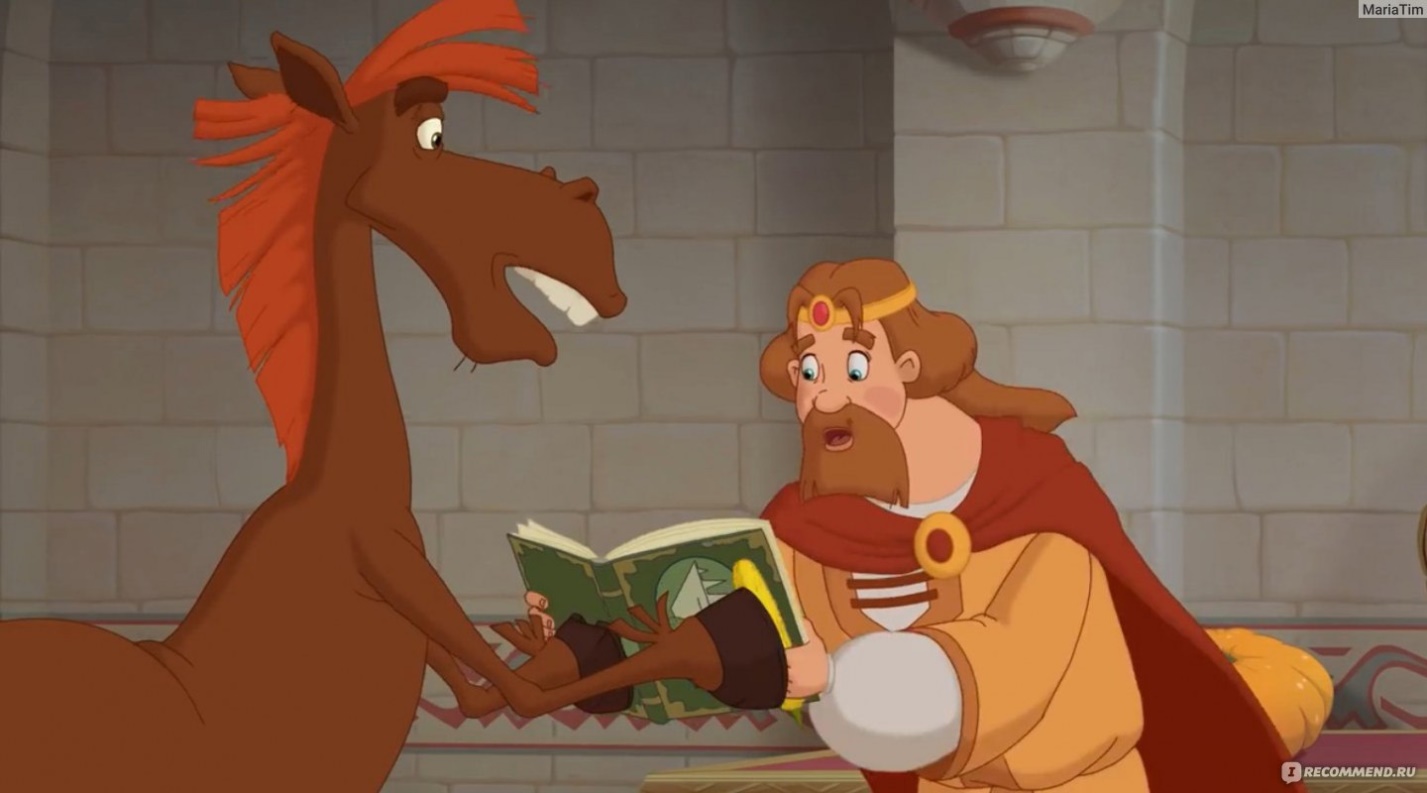 